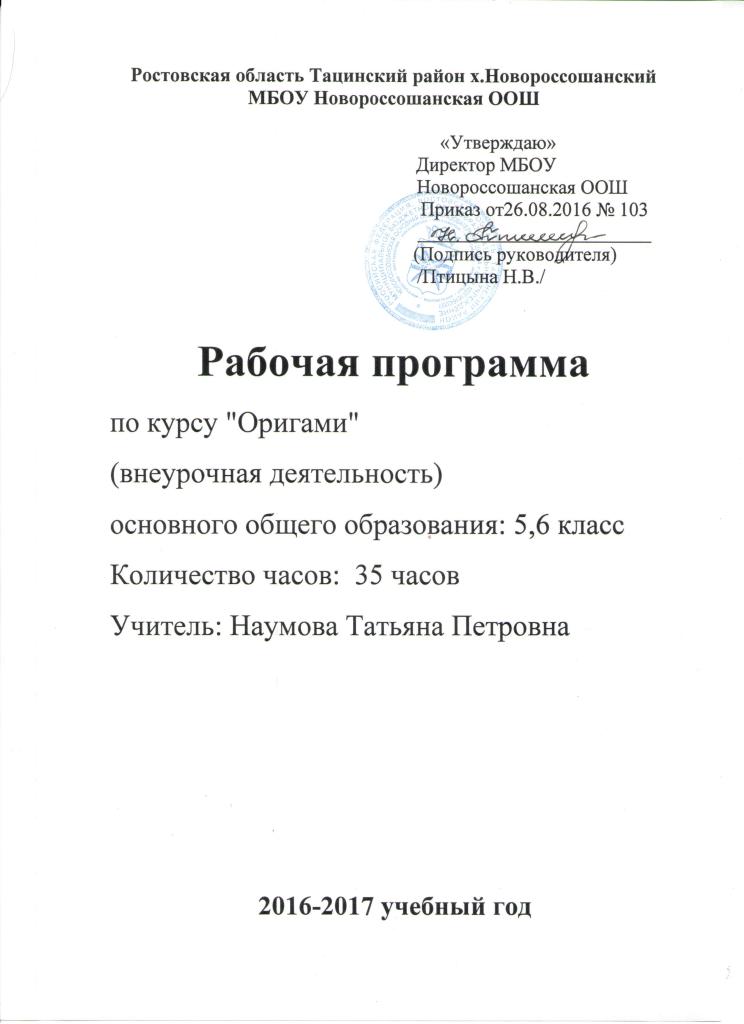 Пояснительная записка  Общая характеристика программыПрограмма внеурочной деятельности «Оригами» является модифицированной программой художественно-эстетической направленности. Занятия оригами позволяют детям удовлетворить свои познавательные интересы, расширить информированность в данной образовательной области, обогатить навыки общения и приобрести умение осуществлять совместную деятельность в процессе освоения программы. Оригами — особый вид конструирования из бумаги: при помощи операций перегибания листа, изменения его положения в пространстве можно переходить от одной геометрической формы к другой, в результате чего появляется модель-образ. За простотой внешней формой, возникающей в результате серии последовательно и аккуратно исполняемых действий, скрывается комплекс воздействий, благотворно влияющих на развитие ребёнка, происходящее как становление целостной индивидуальности. Поэтому в основе программы — концепция саморазвития, а оригами предложено как метод целостного развития ребёнка.АктуальностьОдной из важнейших задач образования является становление самостоятельности какустойчивой черты характера детей. Успешность решения этой задачи обусловлена состоянием познавательной активности детей, для стимулирования и поддержания которой нужны занятия оригами. На занятиях гармонизируется развитие детей, происходит формирование базовых математических способностей, воспитывается активное познавательное отношение, удовлетворяется стремление детей к движению, конкретной деятельности, деятельному общению. Практическая значимость Учит детей различным приемам работы с бумагой, таким, как сгибание, многократное складывание, надрезание, склеивание. Развивает у детей способность работать руками, приучает к точным движениям пальцев, совершенствуется мелкая моторика рук, происходит развитие глазомера. Учит концентрации внимания, так как заставляет сосредоточиться на процессе изготовления поделки, учит следовать устным инструкциям.Стимулирует развитие памяти, так как ребенок, чтобы сделать поделку, должен запомнить последовательность ее изготовления, приемы и способы складывания. Знакомит детей с основными геометрическими понятиями: круг, квадрат, треугольник, угол, сторона, вершина и т.д., при этом происходит обогащение словаря ребенка специальными терминами. Развивает пространственное воображение – учит читать чертежи, по которым складываются фигурки и представлять по ним изделия в объеме, помогает развитию чертежных навыков, так как схемы понравившихся изделий нужно зарисовыватьРазвивает художественный вкус и творческие способности детей, активизирует их воображение и фантазию.Способствует созданию игровых ситуаций, расширяет коммуникативные способности детей.Совершенствует трудовые навыки, формирует культуру труда, учит аккуратности, умению бережно и экономно использовать материал, содержать в порядке рабочее место.На занятия по внеурочной деятельности МБОУ Новороссошанская ООШ  по программе «Оригами» отводится 1 час в неделю. Направление - общекультурное, поддерживает предмет технология.Цель программыЗанятия оригами направлены на всестороннее интеллектуальное и эстетическое развитие школьников, и повышение эффективности их обучения в средней школе.Задачи программы:ОбучающиеЗнакомство детей с основными геометрическими понятиями и базовыми формами оригами.Формирование умения следовать устным инструкциям, читать и зарисовывать схемы изделий. Обучение различным приемам работы с бумагой. Применение знаний, полученных на уроках природоведения, труда, рисования и других, для создания композиций с изделиями, выполненными в технике оригами. Развивающие:Развитие внимания, памяти, логического и абстрактного мышления, пространственного воображения. Развитие мелкой моторики рук и глазомера. Развитие художественного вкуса, творческих способностей и фантазии детей. Воспитательные:Воспитание интереса к искусству оригами. Расширение коммуникативных способностей детей. Формирование культуры труда и совершенствование трудовых навыков. Ценностные ориентиры программыЦенностные ориентиры содержания курса  отражены в личностных, метапредметных и предметных результатах:осознание ценности человеческой жизни, труда, науки и творчества;осознание важности образования и самообразования для жизни и деятельности;осознание ценности здорового образа жизни, безопасного для человека и окружающей его средыВ творческое объединение  «Оригами» принимаются все желающие учащиеся 5-6 классов. Занятия проводятся один раз в неделю, продолжительность 45 мин. Программа рассчитана на 1 год обучения (35 ч.).Система отслеживания и оценивания результатовПроведение мониторинга результатов учащихся в середине и конце годаСоставление альбома лучших работ.Проведение выставок работ учащихся в классеРезультаты освоения курса Личностные результатыК концу учебного года у обучающихся должны быть сформированы:осознание своей национальности, уважение к культуре и традициям народов мира  мотивация творческой деятельности, включая учебно-познавательные мотивы, любознательность и интерес к приобретению новых знаний и умений;ориентация на образец поведения хорошего ученика, на учебное сотрудничество с учителем и одноклассниками;эстетические потребности, ценности и чувства.Метапредметные результатыК концу учебного года у обучающихся должны быть сформированы:способность принимать и сохранять учебную цель и задачи;умение добывать новые знания: находить ответы на вопросы, используя схемы, свой жизненный опыт и иформацию, полученную на занятиие;умение соблюдать последовательность выполнения изделия;умение выбирать и использовать различные виды бумаги для выполнения изделия;умение проводить простейший анализ выполненной работы;умение сравнивать свою работу с образцом исправлять замеченные ошибки.Предметные результатыК концу учебного года обучающиеся должны знать:что такое оригами;термины: сторона (верхняя, нижняя, левая, правая); диагональ, угол (верхний, нижний, левый, правый); «глухой» угол (нераскрывающийся); раскрывающийся угол; «глухая» сторона; центральная вертикальная линия, центральная горизонтальная линия; центр фигуры;названия базовых форм: «треугольник», «воздушный змей», «двойной треугольник», «сложный квадрат», «дверь», «блин»; «катамаран». «птица», «лягушка», «дом»условные знаки, принятые в оригами;приемы складывания;правила пользования ножницами и клеем;правила техники безопасности при работе с ножницами.Обучающиеся должны уметь:пользоваться основными приемами складывания;пользоваться ножницами, клеем;складывать базовые формы;пользоваться технологической картой;делать открытки, украшения для помещений в праздничные дни, игрушки - «оригами»анализировать образец, анализировать свою работу; составлять композиции из готовых поделок.Содержание программыБеседа по охране труда. Знакомство с оригами (1 час) Правила поведения на занятиях оригами. Правила пользования материалами и инструментами. Термины, принятые в оригами. Изготовление квадрата из прямоугольного листа бумаги (два способа). Понятие «базовые формы»Базовая форма «Треугольник» (4 часа)Изготовление моделей: стаканчик, стилизованный цветок; кот, щенок, голубь мира; золотая рыбка, ворона; зайчонок, собачкаБазовая форма «Блин» (1 час) Изготовление моделей: коробочка, игрушка-шуткаБазовая форма «Воздушный змей» (3 часа) Изготовление моделей: гномик, кролик; восьмиконечная звезда, пингвин, лебедьБазовая форма «Двойной треугольник» (3 часа)Изготовление моделей: прыгающая лягушка, водяная бомбочка; летучая мышь, надувная рыбка, снежинка,елкаБазовая форма «Катамаран» (4 часа) Изготовление моделей: маска-настроение,  кусудамаБазовая форма «Птица» (3 часа) Изготовление моделей: журавлик счастья, ласточка,летящий журавль, улитка, мышьБазовая форма «Дверь» (1 час) Изготовление модели кубикаМодели на основе прямоугольника (2 часа) Изготовление моделей: сердечко, открытка к 23 февраля. Оформление композиций и поздравительных открыток.Базовая форма «Квадрат» (2 часа) Изготовление цветов (модель тюльпана), коробочка - звезда, открытка к 8 Марта. Оформление композиций и поздравительных открыток.Базовая форма «Лягушка» (2 часа) Изготовление моделей: надувная лягушка, ирис, колокольчикБазовая форма «Дом» (1 час)Изготовление пасхальной открыткиМодели на основе прямоугольника и треугольника (3 часа) Изготовление моделей: хлопушка, самолет, письмо, бантик-бабочка, катер, рамка для фотоМодульное оригами (3 часа) Изготовление модели вазыИтоговое занятие (2час) Подведение итогов года. Выставка работКалендарно – тематическое планированиеУчебно-методическое и материально-техническое обеспечение курсаКниги по оригами, индивидуальные технологические карты-схемы, образцы моделей из фонда учителя,ножницы, клей, карандаши, клеенка, коробочка для мусора, салфетки для приклеивания, фломастеры.Литература для учителяАфонькин С.Ю., Афонькина Е.Ю. Оригами. Игры и фокусы с бумагой. СПб, «Химия», 1994Афонькин С.Ю., Лежнева Л.В., Пудова В.П. Оригами и аппликация, СПб, «Кристалл», 1998Богатеева З.А. Чудесные поделки из бумаги. М, «Просвещение», 1992Долженко Г.И. 100 оригами. Ярославль, «Академия развития», 1999Коротеев И.А. Оригами для малышей. М, «Просвещение», 1996Пудова В.П., Лежнева Л.В. Легенды о цветах. Приложение к журналу «Оригами», М, «Аким», 1998Сержантова Т.Б. 100 праздничных моделей оригами. М, «Айрис Пресс», 2006Тарабарина Т.И. Оригами и развитие ребенка. Ярославль, «Академия развития», 1998ШпикаловаТ.Я. Народное искусство на уроках декоративного рисования. М.,1979Яшухин А.П., Ломов С.П. Живопись.М., 1998Литературадля учащихсяАфонькин С.Ю., Лежнева Л.В., Пудова В.П. Оригами и аппликация, СПб, «Кристалл», 1998Долженко Г.И. 100 оригами. Ярославль, «Академия развития», 1999Игрушки из бумаги. Около 100 моделей простых и сложных для детей и взрослых. СПб, «Дельта», 1996Коротеев И.А. Оригами для малышей. М, «Просвещение», 1996Пудова В.П., Лежнева Л.В. Легенды о цветах. Приложение к журналу «Оригами», М, «Аким», 1998Соколова С.В. Игрушки-оригамушки. СПб, «Химия», 1997Соколова С.В. Театр оригами. Игрушки из бумаги. М: «Эксмо», СПб: «Валери СПД», 2003Соколова С. Сказки из бумаги. СПб, «Валерии СПб» «Сфинкс СПб», 1998Сержантова Т.Б. 366 моделей оригами. М, «Айрис Пресс», 2005Сержантова Т.Б. 100 праздничных моделей оригами. М, «Айрис Пресс», 2006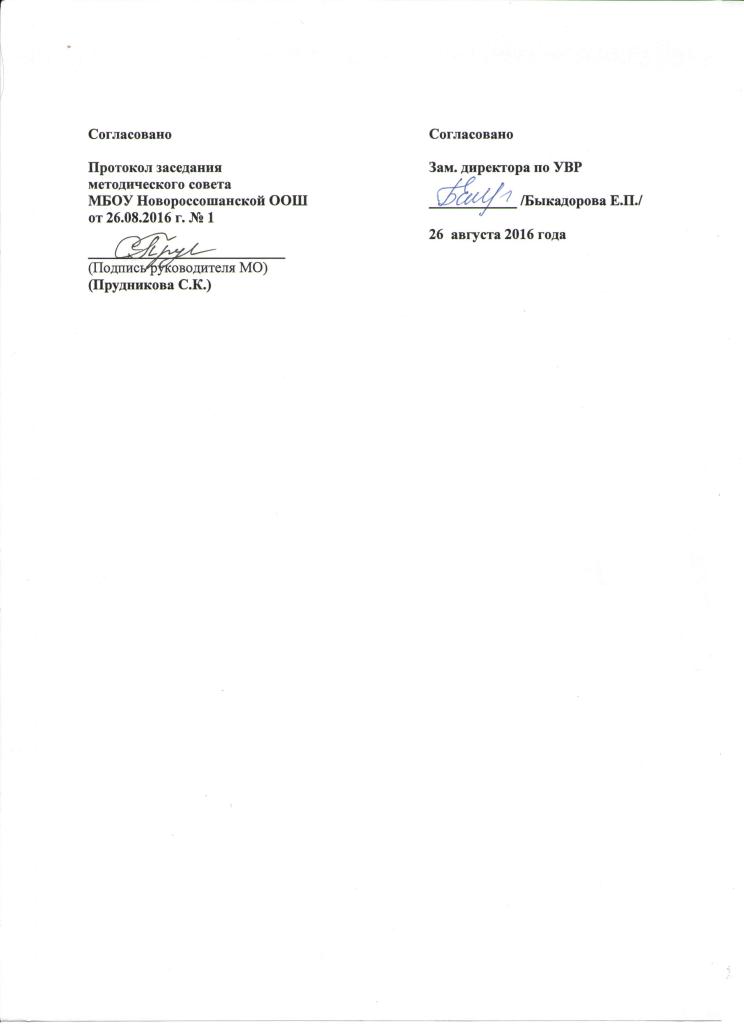 № п/пТема занятияОсновные элементы содержанияПланируемые результаты обучения (личностные)Планируемые результаты обучения (метапредметные)Планируемые результаты обучения (предметные) Практика датадата№ п/пТема занятияОсновные элементы содержанияПланируемые результаты обучения (личностные)Планируемые результаты обучения (метапредметные)Планируемые результаты обучения (предметные) Практика планфактВводное занятиеВводное занятиеВводное занятиеВводное занятиеВводное занятиеВводное занятиеВводное занятиеВводное занятие1Беседа по охране труда. Знакомство с оригами. Изготовление квадрата из прямоугольного листа бумаги. Понятие «базовые формы»Беседа по охране труда.Знакомство с оригами.Предисловие. Из истории оригами.Подготовка к творчеству. Выбор бумаги (цветная, белая, журнальная и т.д.). Размер бумаги для модулей.Инструменты и дополнительные материалы (ножницы, линейка, клей, фломастеры).Разновидности базовых форм Осознание своей национальности, уважение к культуре и традициям народов мира; мотивация творческой деятельности, включая учебно-познавательные мотивы, любознательность и интерес к приобретению новых знаний и уменийСпособность принимать и сохранять учебную цель и задачиЗнать: условные знаки, принятые в оригами;приемы складывания;правила техники безопасности при работе с ножницамиУметь: изготавливать квадрат из прямоугольника двумя способамиИзготовление квадрата из прямоугольника двумя способамиБазовая форма «треугольник»Базовая форма «треугольник»Базовая форма «треугольник»Базовая форма «треугольник»Базовая форма «треугольник»Базовая форма «треугольник»Базовая форма «треугольник»Базовая форма «треугольник»2Базовая форма «Треугольник»  Стаканчик и стилизованный цветокПриемы складывания базовой формы «треугольник», чтение схемыМотивация творческой деятельности, включая учебно-познавательные мотивы, любознательность и интерес к приобретению новых знаний и уменийУмение соблюдать последовательность выполнения изделия;умение проводить простейший анализ выполненной работы;умение сравнивать свою работу с образцом исправлять замеченные ошибки.Знать: приемы складывания базовой формы «треугольник»Уметь: выбирать и использовать различные виды бумаги для выполнения изделия; складывать стаканчик истилизованный цветокСкладывание: треугольный модуль; стаканчик истилизованный цветок3Базовая форма «Треугольник» Кот, щенок, голубь мира Базовая форма «Треугольник», алгоритм складывания модели кота, щенка, голубя мираОсознание своей национальности, уважение к культуре и традициям народов мира; мотивация творческой деятельностиУмение соблюдать последовательность выполнения изделия;умение проводить простейший анализ выполненной работы;умение сравнивать свою работу с образцом Знать:условные обозначения на схеме, Уметь: читать схему, выполнять алгоритм складывания модели кота, щенка, голубя мира; использовать фломастеры для декорирования Складывание: кот, щенок, голубь мира 4Базовая форма «Треугольник» Золотая рыбка, ворона Базовая форма «Треугольник», алгоритм складывания моделей золотая рыбка, воронаМотивация творческой деятельности, включая учебно-познавательные мотивы, любознательность и интерес к приобретению новых знаний и уменийСпособность принимать и сохранять учебную цель и задачи;умение проводить простейший анализ выполненной работы;Знать: приемы складывания бумагиУметь: складывать модели по схеме Складывание  модели рыбки и вороны5Базовая форма «Треугольник» Зайчонок, собачкаБазовая форма «Треугольник», алгоритм складывания моделей зайчонка и собачкиМотивация творческой деятельности, включая учебно-познавательные мотивы, любознательность и интерес к приобретению новых знаний и уменийСпособность принимать и сохранять учебную цель и задачи;умение проводить простейший анализ выполненной работы;Знать: приемы складывания бумагиУметь: складывать модели по схеме Складывание  модели зайчонка и собачкиБазовая форма «Блин»Базовая форма «Блин»Базовая форма «Блин»Базовая форма «Блин»Базовая форма «Блин»Базовая форма «Блин»Базовая форма «Блин»Базовая форма «Блин»6Базовая форма «Блин»Коробочка, игрушка-шутка
Базовая форма «Блин», алгоритм складывания коробочки и игрушки-шуткиМотивация творческой деятельности; эстетические потребности, ценности и чувства.Способность принимать и сохранять учебную цель и задачи;умение соблюдать последовательность выполнения изделияЗнать: приемы складывания бумагиУметь: складывать модели по схеме Складывание коробочки, игрушки-шуткиБазовая форма«Воздушный змей»Базовая форма«Воздушный змей»Базовая форма«Воздушный змей»Базовая форма«Воздушный змей»Базовая форма«Воздушный змей»Базовая форма«Воздушный змей»Базовая форма«Воздушный змей»Базовая форма«Воздушный змей»7Базовая форма«Воздушный змей» Гномик, кролик Базовая форма «Воздушный змей». Алгоритм складывания модели гномика, кроликаМотивация творческой деятельности; эстетические потребности, ценности и чувстваСпособность принимать и сохранять учебную цель и задачи;умение соблюдать последовательность выполнения изделияЗнать: приемы складывания бумагиУметь: складывать модели по схеме, пользоваться ножницами, клеем  Складываниемодели гномика, кролика8Базовая форма«Воздушный змей»Восьмиконечная звездаБазовая форма «Воздушный змей». Понятие «модуль» Алгоритм складывания модуляМотивация творческой деятельности; эстетические потребности, ценности и чувства.Способность принимать и сохранять учебную цель и задачи;умение соблюдать последовательность выполнения изделияЗнать: приемы складывания бумаги для получения «модуля»Уметь: складывать модели из модулей, пользоваться ножницами, клеем  Складывание модели восьмиконечной звезды9Базовая форма«Воздушный змей»Пингвин, лебедьАлгоритм складывания модели пингвина, лебедяМотивация творческой деятельности, включая учебно-познавательные мотивы, любознательность и интерес к приобретению новых знаний и уменийУмение соблюдать последовательность выполнения изделия;умение проводить простейший анализ выполненной работы;умение сравнивать свою работу с образцом Знать: приемы складывания бумаги Уметь: складывать модели по схеме Складывание модели пингвина, лебедяБазовая форма «Двойной треугольник»Базовая форма «Двойной треугольник»Базовая форма «Двойной треугольник»Базовая форма «Двойной треугольник»Базовая форма «Двойной треугольник»Базовая форма «Двойной треугольник»Базовая форма «Двойной треугольник»Базовая форма «Двойной треугольник»10Базовая форма«Двойной треугольник»  Прыгающая лягушка, водяная бомбочкаБазовая форма«Двойной треугольник». Алгоритм складывания модели лягушки, водяной бомбочкиМотивация творческой деятельности; эстетические потребности, ценности и чувства.Способность принимать и сохранять учебную цель и задачи;умение соблюдать последовательность выполнения изделияЗнать: приемы складывания бумаги, условные обозначения на схемах Уметь: складывать модели по схеме Складывание модели лягушки, водяной бомбочки11Базовая форма«Двойной треугольник»  Летучая мышь, надувная рыбкаАлгоритм складывания модели летучая мышь, надувная рыбкаМотивация творческой деятельности, включая учебно-познавательные мотивы, любознательность и интерес к приобретению новых знаний и уменийУмение соблюдать последовательность выполнения изделия;умение проводить простейший анализ выполненной работы;умение сравнивать свою работу с образцом Знать: приемы складывания бумаги, условные обозначения на схемах Уметь: складывать модели по схеме Складывание модели летучая мышь, надувная рыбка12Базовая форма«Двойной треугольник»  Снежинка, елка
Алгоритм складывания модели снежинки, елки
Мотивация творческой деятельности; эстетические потребности, ценности и чувства.Способность принимать и сохранять учебную цель и задачи;умение соблюдать последовательность выполнения изделияЗнать: приемы складывания бумагиУметь: выбирать и использовать различные виды бумаги для выполнения изделия; складывать модели снежинки и елки, пользоваться ножницамиСкладывание модели снежинки и елкиБазовая форма «Катамаран»Базовая форма «Катамаран»Базовая форма «Катамаран»Базовая форма «Катамаран»Базовая форма «Катамаран»Базовая форма «Катамаран»Базовая форма «Катамаран»Базовая форма «Катамаран»13Базовая форма «Катамаран»Маска-настроение  Базовая форма «Катамаран»Алгоритм складывания базовой формы и  игрушки маска-настроение  
Ориентация на образец поведения хорошего ученика, сотрудничество с учителем и одноклассниками;эстетические потребности, ценности и чувства.Способность принимать и сохранять учебную цель и задачи;умение соблюдать последовательность выполнения изделияЗнать: приемы складывания бумагиУметь:складывать базовую форму и модель маски-настроения, применять графические материалы для декорированияСкладывание   игрушки маска-настроение  
14Базовая форма «Катамаран» КусудамаЧто такое кусудама? Виды кусудам. Алгоритм складывания модуля кусудамыОсознание своей национальности, уважение к культуре и традициям народов мира; мотивация творческой деятельности, включая учебно-познавательные мотивы, любознательность и интерес к приобретению новых знаний и уменийСпособность принимать и сохранять учебную цель и задачи;умение соблюдать последовательность выполнения изделияЗнать: приемы складывания модуля из  бумагиУметь:складывать базовую форму и модульСкладывание   модулей кусудамы
15Базовая форма «Катамаран» КусудамаАлгоритм складывания модуля кусудамыОсознание своей национальности, уважение к культуре и традициям народов мира; мотивация творческой деятельности, включая учебно-познавательные мотивы, любознательность и интерес к приобретению новых знаний и уменийСпособность принимать и сохранять учебную цель и задачи;умение соблюдать последовательность выполнения изделияЗнать: приемы складывания модуля Уметь:складывать базовую форму и модульСкладывание   модулей кусудамы
16Базовая форма «Катамаран» КусудамаАлгоритм складывания модуля кусудамы Этапы соединения модулейОсознание своей национальности, уважение к культуре и традициям народов мира; мотивация творческой деятельности, включая учебно-познавательные мотивы, любознательность и интерес к приобретению новых знанийСпособность принимать и сохранять учебную цель и задачи;умение соблюдать последовательность выполнения изделияЗнать: приемы складывания модуля Уметь:соединять модули с помощью клеяСкладывание   модулей кусудамы, соединение в единую конструкцию
Базовая форма «Птица»Базовая форма «Птица»Базовая форма «Птица»Базовая форма «Птица»Базовая форма «Птица»Базовая форма «Птица»Базовая форма «Птица»Базовая форма «Птица»17Базовая форма «Птица»  Журавлик счастьяБазовая форма «Птица»Алгоритм складывания базовой формы и модели  
журавлик счастьяОсознание своей национальности, уважение к культуре и традициям народов мира; мотивация творческой деятельности, включая учебно-познавательные мотивы, любознательность и интерес к приобретению новых знаний и уменийСпособность принимать и сохранять учебную цель и задачи;умение соблюдать последовательность выполнения изделияЗнать: приемы складывания базовой формы «Птица»  Уметь:складывать базовую форму и модель журавликаСкладывание   базовой формы и модели  
журавлика18Базовая форма «Птица», Ласточка, летящий журавль,Алгоритм складывания  моделей
 ласточки и летящего журавляОриентация на образец поведения хорошего ученика, сотрудничество с учителем и одноклассниками;эстетические потребности, ценности и чувства.Способность принимать и сохранять учебную цель и задачи;умение соблюдать последовательность выполнения изделияЗнать: приемы складывания базовой формы «Птица»  Уметь:складывать базовую форму и модель журавликаСкладывание    модели  ласточки и летящего журавля
19Базовая форма «Птица»  Улитка, мышь
Алгоритм складывания  моделей
 улитки, мыши
Мотивация творческой деятельности, включая учебно-познавательные мотивы, любознательность и интерес к приобретению новых знаний и уменийУмение соблюдать последовательность выполнения изделия;умение проводить простейший анализ выполненной работы;сравнивать свою работу с образцом Знать: приемы складывания базовой формы «Птица»  Уметь:складывать базовую форму и модель журавликаСкладывание    модели  улитки, мыши
Базовая форма «Дверь»Базовая форма «Дверь»Базовая форма «Дверь»Базовая форма «Дверь»Базовая форма «Дверь»Базовая форма «Дверь»Базовая форма «Дверь»Базовая форма «Дверь»20Базовая форма «Дверь» Кубик Базовая форма «Дверь»Алгоритм складывания базовой формы и модели  
кубикаМотивация творческой деятельности, включая учебно-познавательные мотивы, любознательность и интерес к приобретению новых знаний и уменийУмение соблюдать последовательность выполнения изделия;умение проводить простейший анализ выполненной работы;сравнивать свою работу с образцом Знать: приемы складывания базовой формы «Дверь»  Уметь:складывать базовую форму и модель кубика по схемеСкладывание    модели  кубикаМодели на основе прямоугольникаМодели на основе прямоугольникаМодели на основе прямоугольникаМодели на основе прямоугольникаМодели на основе прямоугольникаМодели на основе прямоугольникаМодели на основе прямоугольникаМодели на основе прямоугольника21Модели на основе прямоугольника.Сердечко Оформление поздравительной открытки.
Что можно сложить из прямоугольника?Алгоритм складывания сердечкаМотивация творческой деятельности, включая учебно-познавательные мотивы, любознательность и интерес к приобретению новых знаний и уменийУмение соблюдать последовательность выполнения изделия;умение проводить простейший анализ выполненной работы;сравнивать свою работу с образцом Знать: приемы складывания прямоугольной формы листа бумагиУметь:складывать модель сердечкаСкладывание    модели  сердечка, оформление поздравительной открытки22Поздравительная открытка к 23 февраля.Алгоритм складывания  модели  
рубашки из прямоугольника. Декорирование открыткиОриентация на образец поведения хорошего ученика, сотрудничество с учителем и одноклассниками;эстетические потребности, ценности и чувства.Умение соблюдать последовательность выполнения изделия;умение проводить простейший анализ выполненной работы; проявлять творческий подход в работеЗнать: приемы складывания прямоугольной формы листа бумагиУметь:складывать модель рубашки Складывание    модели  рубашки, оформление поздравительной открыткиБазовая форма «Квадрат»Базовая форма «Квадрат»Базовая форма «Квадрат»Базовая форма «Квадрат»Базовая форма «Квадрат»Базовая форма «Квадрат»Базовая форма «Квадрат»Базовая форма «Квадрат»23Базовая форма «Квадрат» Цветы, коробочка - звездаБазовая форма «Квадрат» Алгоритм складывания цветка тюльпана, коробочки-звездыМотивация творческой деятельности, включая учебно-познавательные мотивы, любознательность и интерес к приобретению новых знаний и уменийУмение соблюдать последовательность выполнения изделия;умение проводить простейший анализ выполненной работы;сравнивать свою работу с образцом Знать: приемы складывания базовой формы«Квадрат»  Уметь:складывать базовую форму и модель цветка по схемеСкладывание    модели  цветка тюльпана и коробочки-звезда24Поздравительная открытка к 8 Марта. Алгоритм складывания  модели  
платья. Декорирование открыткиМотивация творческой деятельности, включая учебно-познавательные мотивы, любознательность и интерес к приобретению новых знаний и уменийУмение соблюдать последовательность выполнения изделия;умение проводить простейший анализ выполненной работы;сравнивать свою работу с образцом Знать: приемы складывания бумагиУметь:складывать модель  
платья по схеме.Складывание    модели  платья;. оформление поздравительной открыткиБазовая форма «Лягушка»Базовая форма «Лягушка»Базовая форма «Лягушка»Базовая форма «Лягушка»Базовая форма «Лягушка»Базовая форма «Лягушка»Базовая форма «Лягушка»Базовая форма «Лягушка»25Базовая форма «Лягушка» Надувная лягушка Базовая форма «Лягушка» Алгоритм складывания модели надувная лягушкаМотивация творческой деятельности, включая учебно-познавательные мотивы, любознательность и интерес к приобретению новых знаний и уменийУмение соблюдать последовательность выполнения изделия;умение проводить простейший анализ выполненной работы;сравнивать свою работу с образцом Знать: приемы складывания базовой формы «Лягушка»  Уметь:складывать базовую форму и модель по схемеСкладывание    модели надувной лягушки26Базовая форма «Лягушка» Ирис, колокольчикАлгоритм складывания модели ирис, колокольчикМотивация творческой деятельности, включая учебно-познавательные мотивы, любознательность и интерес к приобретению новых знаний и уменийСпособность принимать и сохранять учебную цель и задачи;умение соблюдать последовательность выполнения изделияЗнать: приемы складывания базовой формы «Лягушка»  Уметь:складывать базовую форму и модель по схемеСкладывание    модели ирис, колокольчикБазовая форма«Дом»Базовая форма«Дом»Базовая форма«Дом»Базовая форма«Дом»Базовая форма«Дом»Базовая форма«Дом»Базовая форма«Дом»Базовая форма«Дом»27Базовая форма «Дом»  Поздравительная пасхальная открыткаБазовая форма «Дом» Алгоритм складывания модели храма. Оформление открыткиМотивация творческой деятельности, включая учебно-познавательные мотивы, любознательность и интерес к приобретению новых знаний и уменийСпособность принимать и сохранять учебную цель и задачи;умение соблюдать последовательность выполнения изделия, применять творческий подход в оформлении Знать: приемы складывания базовой формы «Дом»  Уметь:складывать базовую форму и модель по схемеСкладывание    модели  храма;. оформление поздравительной открыткиМодели на основе прямоугольника и треугольникаМодели на основе прямоугольника и треугольникаМодели на основе прямоугольника и треугольникаМодели на основе прямоугольника и треугольникаМодели на основе прямоугольника и треугольникаМодели на основе прямоугольника и треугольникаМодели на основе прямоугольника и треугольникаМодели на основе прямоугольника и треугольника28Модели на основе прямоугольника и треугольника Хлопушка, самолетЧто можно сложить из прямоугольника и треугольника?Алгоритм складывания моделей хлопушки и самолетаМотивация творческой деятельности, включая учебно-познавательные мотивы, любознательность и интерес к приобретению новых знаний и уменийСпособность принимать и сохранять учебную цель и задачи;умение соблюдать последовательность выполнения изделияЗнать: приемы складывания прямоугольной и треугольной формы листа бумагиУметь:складывать модели по схемеСкладывание    моделейхлопушка, самолет29Письмо, бантик-бабочкаАлгоритм складывания моделей письмо, бантик-бабочкаМотивация творческой деятельности, включая учебно-познавательные мотивы, любознательность и интерес к приобретению новых знаний и уменийСпособность принимать и сохранять учебную цель и задачи;умение соблюдать последовательность выполнения изделияЗнать: приемы складывания прямоугольной и треугольной формы листа бумагиУметь:складывать модели по схемеСкладывание    моделейписьмо, бантик-бабочка30Катер, рамка для фотоАлгоритм складывания моделей катер, рамка для фотоМотивация творческой деятельности, включая учебно-познавательные мотивы, любознательность и интерес к приобретению новых знаний и уменийСпособность принимать и сохранять учебную цель и задачи;умение соблюдать последовательность выполнения изделияЗнать: приемы складывания прямоугольной и треугольной формы листа бумагиУметь:складывать модели по схемеСкладывание    моделейкатер, рамка для фотоМодульное оригамиМодульное оригамиМодульное оригамиМодульное оригамиМодульное оригамиМодульное оригамиМодульное оригамиМодульное оригами31Модульное оригами. ВазаАлгоритм складывания модуля для вазыМотивация творческой деятельности, включая учебно-познавательные мотивы, любознательность и интерес к приобретению новых знаний и уменийСпособность принимать и сохранять учебную цель и задачи;умение соблюдать последовательность выполнения изделияЗнать: приемы складывания модуляУметь:складывать модуль по схемеСкладывание    модулей вазы32Модульное оригами. ВазаАлгоритм складывания модуля для вазыМотивация творческой деятельности, включая учебно-познавательные мотивы, любознательность и интерес к приобретению новых знаний и уменийСпособность принимать и сохранять учебную цель и задачи;умение соблюдать последовательность выполнения изделияЗнать: приемы складывания модуляУметь:складывать модуль по схемеСкладывание    модулей вазы33Модульное оригами. ВазаАлгоритм соединения модулей вазыЭстетические потребности, ценности и чувства.Умение соблюдать последовательность выполнения изделия;умение проводить простейший анализ выполненной работы;сравнивать свою работу с образцом Знать: приемы соединения модулей в единую конструкцию вазыУметь:соединять модули по схемеСоединение    модулей вазы34-35Итоговое занятие. Подведение итогов года. Повторение и обобщение знаний о базовых формах и приемах работы с бумагой. Осознание своей национальности, уважение к культуре и традициям народов мира; мотивация творческой деятельности, включая учебно-познавательные мотивы, любознательность и интерес к приобретению новых знаний и уменийУмение проводить простейший анализ выполненной работы; высказывать свою точку зренияЗнать: приемы работы с бумагой, базовые формыУметь:складывать модели по схемамВыставка работ, обсуждение итогов